本人申请减交争议解决办公室 (ODR) 服务的费用。注意！	如果法院已免除您在过去六个月内的申请费 (JDF 206)，您无需填写此表格。向调解人发送免除令副本即可自动取得资格。3.	本人信息姓名：	 出生日期：	邮寄详细地址：	电话号码：		电子邮箱：	4.	调解信息（如果已知）调解安排在（日期）	调解人姓名	5.	自动取得资格您是否已参加以下某个项目？	否。	 是。*勾选所有适用项：	科罗拉多州盲人援助		贫困家庭临时援助 (TANF)	养老补助金 – A 和 B		补充营养援助计划 (SNAP)	补充保障收入 (SSI)		贫困家庭和残障人士援助 (AND)*	如勾选“是”，则跳到本表第 10 项。6.	工作信息工作职位：		公司：	详细工作地址：	发薪日期（一或多日）：	 每周工作时长：		工资标准：	美元兼职职位：		公司：	详细工作地址：	发薪日期（一或多日）：	 每周工作时长：		工资标准：	美元7.	家庭成员家中共同居住人数：（包括本人）_______________。列出有收入的成年家庭成员：8.	每月收入和支出9.	拥有的财产10.	随附内容本人已随本表附上：（勾选一项）	自动取得资格证明（第 5 项）。（可以是示有本人姓名的授予书或福利机构应用程序的截图。）或者	银行对账单和过去两个月的收入证明。11.	提交通过以下方式将本申请提交至争议解决办公室：电子邮箱：	odrmediations@judicial.state.co.us传真：	303-218-9145如有疑问，请致电争议解决办公室：720-625-5940。12.	核查签名本人声明，上述内容均真实无误，否则将根据科罗拉多州法律接受伪证罪的处罚。签署日期：	年	月	日，地点：（年）	（月）	（日）	，		。（州或国家/地区，	城市或其他地点）您的姓名（印刷体）：	您的签名：	说明1.	税前收入包括所有共同参与维持家庭开支的家庭成员的收入。包括：•  薪水•  小费•  工资•  奖金•  生活费•  补助金•  版税•  养老金•  股息•  佣金•  资本利得•  离职金•  信托受益•  退休津贴•  失业津贴•  合同工收益•  社会安全残障保险 (SSD)•  社会保障补充收入 (SSI)•  利息/投资收益•  工人补偿福利注意：	请勿计入室友的收入，除非您与室友共同持有银行账户或混合基金。不包括：•  粮票•  子女抚养费•  公共援助•  TANF 款项•  住房补贴•  退伍军人残疾补贴2.	流动资产/可兑换为现金包括手头或账户现金、股票、债券、定期存款和公司普通股。此外，还包括可在维持家庭和保障工作的情况下兑换为现金的个人财产或投资。3.	开支不包括非必要款项，如有线电视、流媒体服务、俱乐部会员、娱乐项目、外出就餐、饮酒、抽烟等。可计入的开支类别已在表上列出。4.	随附内容请勿随附原件。建议去除金融账号和纳税识别号码。JDF 211减交费用申请用于争议解决办公室服务减交费用申请用于争议解决办公室服务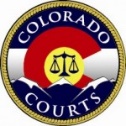 1.  案件编号： 	2.  案件提交地点（县）： 	姓名关系税前收入__________________________________________________________________美元__________________________________________________________________美元__________________________________________________________________美元税前收入(总收入)美元开支美元本人（薪水/佣金/小费）_____美元租金/按揭贷款____美元家庭成员_____美元生活用品/水电煤气____美元失业津贴_____美元生活费/子女抚养费____美元生活费（离婚抚养费）_____美元医疗/牙科____美元其他：_________________________美元交通费____美元其他：_________________________美元贷款/信用卡____美元家庭总收入_____美元家庭总支出____美元资产价值（美元）资产描述仍欠款（美元）储蓄账户______美元银行名称：______________________活期存款账户______美元银行名称：______________________手头现金______美元其他财产______美元类型：_______________________________美元股票、债券和共有基金______美元类型：___________________________其他投资______美元类型：________________________________美元总资产______美元可兑换为现金_____美元